Political Ideology Prediction QuizUsing at least 3 factors for each person, identify which Ideology (Liberal or Conservative) the person most likely identifies with.  Each person also has at least one factor that does not fit the stereotype, identify it.1. 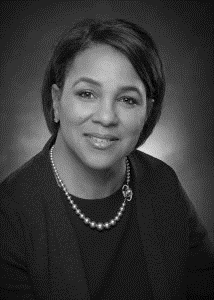 Name: JaneGender: FemaleRace: African-AmericanAge: 52Location: Atlanta, GeorgiaEducation: M.D. Occupation: NeurosurgeonReligion: MethodistYour Prediction and Rationale: 2.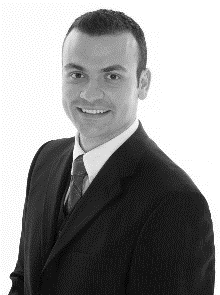 Name: PaulGender: MaleRace: WhiteAge: 34Location: Woodstock, VermontEducation: Masters in TheologyOccupation: PastorReligion: BaptistYour Prediction and Rationale: 3.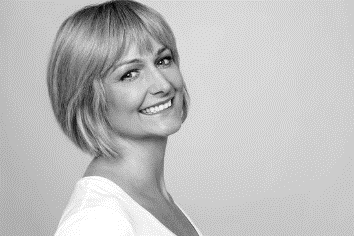 Name: BeckyGender: FemaleRace: White Age: 40Location: Salt Lake City, UtahEducation: Associates DegreeOccupation: Loan OfficerReligion: MormonYour Prediction and Rationale: 4.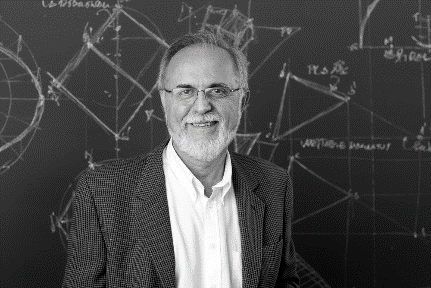 Name: DaveGender: MaleRace: WhiteAge: 62Location: Indianapolis, IndianaEducation: PhDOccupation: ProfessorReligion: Unitarian UniversalistYour Prediction and Rationale: 5.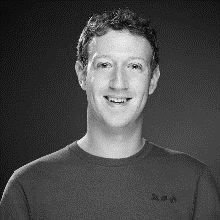 Name: MarkGender: MaleRace: WhiteAge: 32Location: Palo Alto, CaliforniaEducation: Some CollegeOccupation: CEOReligion: JudaismYour Prediction and Rationale: 6. 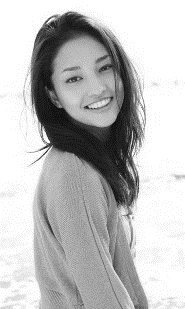 Name: PriscillaGender: FemaleRace: Asian-AmericanAge: 22Location: Houston, TexasEducation: College StudentOccupation: StudentReligion: CatholicYour Prediction and Rationale: 7.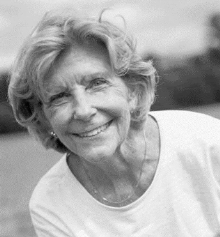 Name: RhodaGender: FemaleRace: WhiteAge: 82Location: Birmingham, AlabamaEducation: High SchoolOccupation: TeacherReligion: AtheistYour Prediction and Rationale: 8.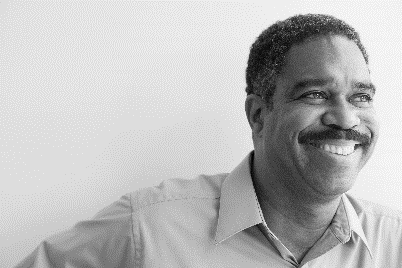 Name: WilliamGender: MaleRace: African-AmericanAge: 65Location: Lynchburg, VirginiaEducation: High SchoolOccupation: Retired MilitaryReligion: AtheistYour Prediction and Rationale: 9. 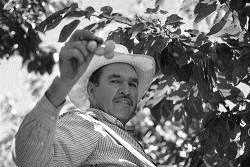 Name: RicardoGender: MaleRace: HispanicAge: 54Location: Baton-Rouge, LouisianaEducation: Less than High SchoolOccupation: FarmerReligion: CatholicYour Prediction and Rationale: 10.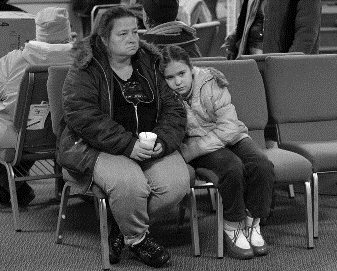 Name: PamelaGender: FemaleRace: WhiteAge: 49Location: Columbia, South CarolinaEducation: High SchoolOccupation: UnemployedReligion: Pentecostal Your Prediction and Rationale: 